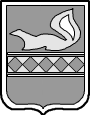 ДУМА ПУРОВСКОГО РАЙОНАпервого созыва___________________________________________________________________________________________РЕШЕНИЕО внесении изменений в Положение о муниципальном жилищном контроле на территории муниципального округа Пуровский район Ямало-Ненецкого автономного округа, утвержденное решением Думы Пуровского района от 21 октября 2021 года № 300 (с изменениями от 31 января 2022 года)26 октября 2023 года	г. Тарко-Сале№ 525В соответствии с частью 10 статьи 23 Федерального закона от 31 июля 2020 года
№ 248-ФЗ «О государственном контроле (надзоре) и муниципальном контроле в Российской Федерации», Федеральным законом от 04 августа 2023 года № 483-ФЗ «О внесении изменений в статью 52 Федерального закона «О государственном контроле (надзоре) и муниципальном контроле в Российской федерации» и статью 4 Федерального закона «О внесении изменений в отдельные законодательные акты Российской Федерации», пунктом 6 части 1 статьи 16 Федерального закона от 06 октября 2003 года № 131-ФЗ «Об общих принципах организации местного самоуправления в Российской Федерации», статьей 31 Устава муниципального округа Пуровский район Ямало-Ненецкого автономного округа, Дума Пуровского районаР Е Ш И Л А:1. Внести в Положение о муниципальном жилищном контроле на территории муниципального округа Пуровский район Ямало-Ненецкого автономного округа, утвержденное решением Думы Пуровского района от 21 октября 2021 года № 300 (с изменениями от 31 января 2022 года) (далее – Положение), следующие изменения:1.1. В разделе I Положения:1.1.1. Абзац четвертый пункта 4.2 части 4 признать утратившим силу.1.1.2. Часть 9 дополнить пунктом 9.13 следующего содержания:«9.13. Требований к безопасной эксплуатации и техническому обслуживанию внутридомового и (или) внутриквартирного газового оборудования, а также требований к содержанию относящихся к общему имуществу в многоквартирном доме вентиляционных и дымовых каналов.».1.2. Часть 21 раздела IV Положения дополнить пунктами 21.14 – 21.17 следующего содержания:«21.14. Контролируемое лицо вправе обратиться в Контрольный орган с заявлением о проведении в отношении его профилактического визита (далее - заявление контролируемого лица).21.15. Контрольный орган рассматривает заявление контролируемого лица в течение десяти рабочих дней с даты регистрации указанного заявления и принимает решение о проведении профилактического визита либо об отказе в его проведении с учетом материальных, финансовых и кадровых ресурсов контрольного (надзорного) органа, о чем уведомляет контролируемое лицо.21.16. Контрольный орган принимает решение об отказе в проведении профилактического визита по заявлению контролируемого лица по одному из следующих оснований:1) от контролируемого лица поступило уведомление об отзыве заявления о проведении профилактического визита;2) в течение двух месяцев до даты подачи заявления контролируемого лица Контрольным органом было принято решение об отказе в проведении профилактического визита в отношении данного контролируемого лица;3) в течение шести месяцев до даты подачи заявления контролируемого лица проведение профилактического визита было невозможно в связи с отсутствием контролируемого лица по месту осуществления деятельности либо в связи с иными действиями (бездействием) контролируемого лица, повлекшими невозможность проведения профилактического визита;4) заявление контролируемого лица содержит нецензурные либо оскорбительные выражения, угрозы жизни, здоровью и имуществу должностных лиц Контрольного органа либо членов их семей.21.17. В случае принятия решения о проведении профилактического визита по заявлению контролируемого лица Контрольный орган в течение двадцати рабочих дней согласовывает дату проведения профилактического визита с контролируемым лицом любым способом, обеспечивающим фиксирование такого согласования, и обеспечивает включение такого профилактического визита в программу профилактики рисков причинения вреда (ущерба) охраняемым законом ценностям.».1.3. Приложение № 1 к Положению изложить в редакции согласно приложению к настоящему решению.2. Опубликовать настоящее решение в газете «Северный луч», а также разместить на официальном сайте муниципального округа Пуровский район Ямало-Ненецкого автономного округа www.puradm.ru.3. Настоящее решение вступает в силу со дня официального опубликования.4. Контроль за исполнением настоящего решения возложить на постоянную нормативно-правовую комиссию Думы Пуровского района (С.И. Айваседо).Приложениек решению Думы Пуровского районаот 26 октября 2023 года № 525Приложение № 1к Положению о муниципальном жилищном контроле на территории муниципального округа Пуровский район Ямало-Ненецкого автономного округаПЕРЕЧЕНЬиндикаторов риска нарушения обязательных требований, используемых в качестве основания для проведения контрольных мероприятий при осуществлениимуниципального жилищного контроляПредседатель Думы Пуровского района______________________ П.И. КолесниковГлава Пуровского района_______________________ А.А. Колодин№ п/пИндикатор риска нарушения обязательных требованийИсточники сведений и порядок сбораПериодичность сбора сведений12341.Трехкратный и более рост количества обращений за квартал в сравнении с предшествующим аналогичным периодом и (или) с аналогичным периодом предшествующего календарного года, поступивших в контрольный орган от граждан (поступивших способом, позволяющим установить личность обратившегося гражданина) или организаций, являющихся пользователями помещений в многоквартирном доме, информации от органов государственной власти, органов местного самоуправления, из средств массовой информации, информационно-телекоммуникационной сети «Интернет», государственных информационных систем о фактах нарушений контролируемыми лицами обязательных требований, установленных в отношении муниципального жилищного фонда частью 1 статьи 20 Жилищного кодекса Российской Федерациипоступившие в Контрольный орган обращения от граждан или организаций, являющихся собственниками помещений в многоквартирном доме, граждан, являющихся пользователями помещений в многоквартирном доме, информации от органов государственной власти, органов местного самоуправления, из средств массовой информации, информационно-телекоммуникационной сети «Интернет», государственных информационных системежеквартально до 10 числа месяца, следующего за отчетным12342.Отсутствие в течение трех и более месяцев актуализации информации, подлежащей размещению в государственной информационной системе жилищно-коммунального хозяйства в соответствии с порядком, формами, сроками и периодичностью размещения, установленными в соответствии с частью 5 статьи 165 Жилищного кодекса Российской Федерацииинформация о многоквартирных домах (объектах контроля), размещенная контролируемым лицом в ГИС ЖКХежеквартально до 10 числа месяца, следующего за отчетным